野村いずみ先生離任式3月30日、体育科の野村いずみ先生の離任式が行われました。野村先生は平成１８年に着任、以来、男子テニス部顧問をしていただきました。　「附属高校生の能力の高さに驚き、附属高校の自由さは素晴らしい。であるからこそ附属高校生はどこにいても尊敬されなければいけない」という先生の最後のメッセージをいただきました。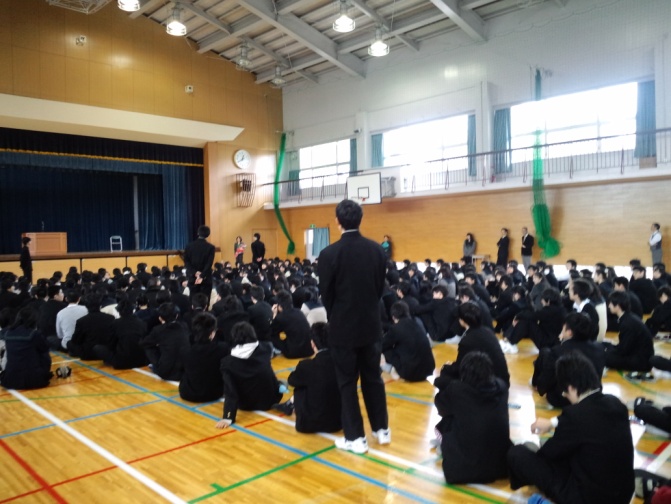 　先生の挨拶の後、TKB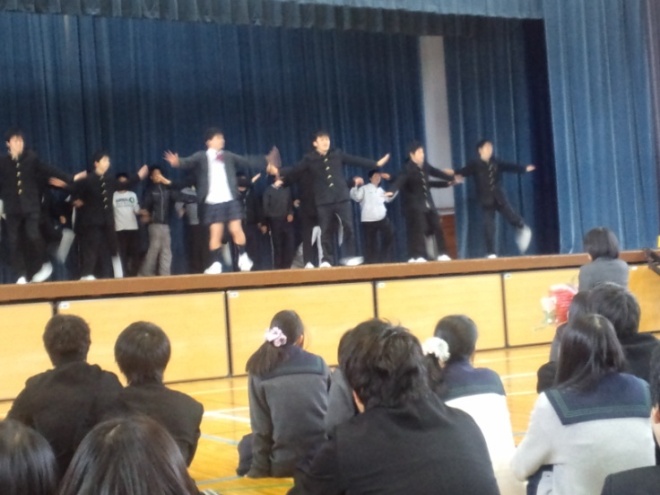 48を結成した男子テニス部諸君が「Everyday,カチューシャ」をダンスし、先生をお送りしました。